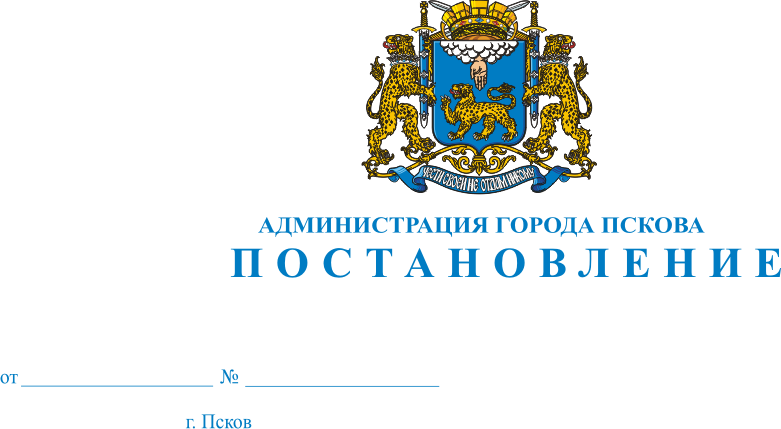 О внесении изменений в Постановление Администрации города Пскова от 03.08.2009 № 1313 «О создании Координационного совета по содействию развитию малого и среднего предпринимательства при Администрации города Пскова»В связи с кадровыми изменениями, произошедшими в Администрации города Пскова, в целях повышения эффективности деятельности Координационного совета по содействию развитию малого и среднего предпринимательства при Администрации города Пскова, руководствуясь статьями 32, 34 Устава муниципального образования «Город Псков», Администрация города ПсковаПОСТАНОВЛЯЕТ:1. Приложение № 2 «Состав Координационного совета по содействию развитию малого и среднего предпринимательства при Администрации города Пскова» к Постановлению Администрации города Пскова от 03.08.2009 № 1313 «О создании Координационного совета по содействию развитию малого и среднего предпринимательства при Администрации города Пскова» изложить в следующей редакции:«Приложение № 2 к Постановлению Администрации города Псковаот 03.08.2009 № 1313 СОСТАВКоординационного совета по содействию развитию малого и среднего предпринимательства при Администрации города ПсковаКалашников			- Глава Администрации города Пскова, Игорь Викторович		Председатель СоветаТимофеев				- Первый заместитель Главы АдминистрацииАлександр Алексеевич		города Пскова, заместитель Председателя СоветаАникеева				- председатель Комитета социально -                  Марина Николаевна 		экономического развития и потребительского  					рынка Администрации города Пскова, 					заместитель Председателя СоветаЛопырев				- главный специалист отдела содействияИгорь Владимирович 	развитию предпринимательства Комитета социально- экономического развития и потребительского рынка Администрации города Пскова, секретарь СоветаЧлены Совета:Баринов				- заведующий кафедрой экономики и управления Юрий Григорьевич		на предприятии Псковского государственного университета (по согласованию)Бойко 				- начальник отдела промышленности и            Татьяна Викторовна		малого предпринимательства Государственного 					комитета Псковской области по экономическомуразвитию, промышленности и торговле (по согласованию)Журавлева				- директор АНО «Фонд гарантий и развития Светлана Ивановна		предпринимательства Псковской области                       (по согласованию)Зубов 		- президент Торгово-промышленной Владимир Анатольевич		палаты Псковской области (по согласованию)Кобыжча		- руководитель Управления ФедеральнойВладимир Иванович		антимонопольной службы России по Псковской области (по согласованию) Лесников 				- председатель Совета Псковского регионального  Валерий Семенович 		отделения общероссийской общественной организации малого и среднего  предпринимательства «ОПОРА РОССИИ», депутат Псковской городской Думы (по согласованию)Самохвалова			- президент Ассоциации туроператоровГелена Геннадьевна		и туриндустрии Северо-Запада «АСТУР»(по согласованию)Свердлов	- управляющий Псковским ОСБ №8630Андрей Юрьевич			   ОАО «Сбербанк России» (по согласованию)Соколова 				- заместитель Главы города Пскова, Наталия Викторовна		депутат Псковской городской Думы (по согласованию)Солодова				- доцент, кандидат наук, заместитель директора по Надежда Ивановна		научной работе и информационным технологиям Псковского филиала Санкт-Петербургского Государственного университета сервиса и экономики (по согласованию)Стороненков 			- депутат Псковской городской Думы»		 Григорий Иванович                 (по согласованию)Тевосян				- индивидуальный предпринимательЛеонид Борисович		(по согласованию)»2. Опубликовать настоящее Постановление в газете «Псковские Новости» и разместить на официальном сайте муниципального образования «Город Псков» в сети Интернет.3. Настоящее Постановление вступает в силу с момента его официального опубликования.4. Контроль за исполнением настоящего Постановления оставляю за собой.Глава Администрации города Пскова			                                                  И.В. Калашников